2016 Amendment to the Tompkins County Coordinated Public Transit-Human Service Transportation PlanReport: The ITCTC adopted the Coordinated Public Transit–Human Service Transportation Plan (Coordinated Plan) in October 2007 and has amended the plan annually from 2009-2015 to identify a list of priority projects for funding. The purpose of this amendment is to revise the Plan’s priorities for 2017.  The amendment includes awards of:Special Community Mobility Project grants, (which is funded with Section 5307 Urban Formula funds) shown in Table A; Mobility Management projects included in the County’s FFY 2017 Section 5307 Urban Formula Grant shown in Table B; Capital and Operating Assistance Projects though the Section 5310 Enhanced Mobility for Seniors and Individuals with Disabilities Program shown in Table C. This amendment is a comprehensive list of projects reviewed and recommended through the Coordinated Transportation Planning program in 2015 which will be implemented in 2017.  Actions Requested: Planning Committee recommendation and Policy Committee approval of the proposed 2016 Amendment to the Tompkins County Coordinated Public Transit–Human Service Transportation Plan to revise the Plan’s priority projects for 2017 as shown in Tables A-C.Tables A,B & C: Priority Projects for FTA Coordinated Transportation Projects for 2017 Table A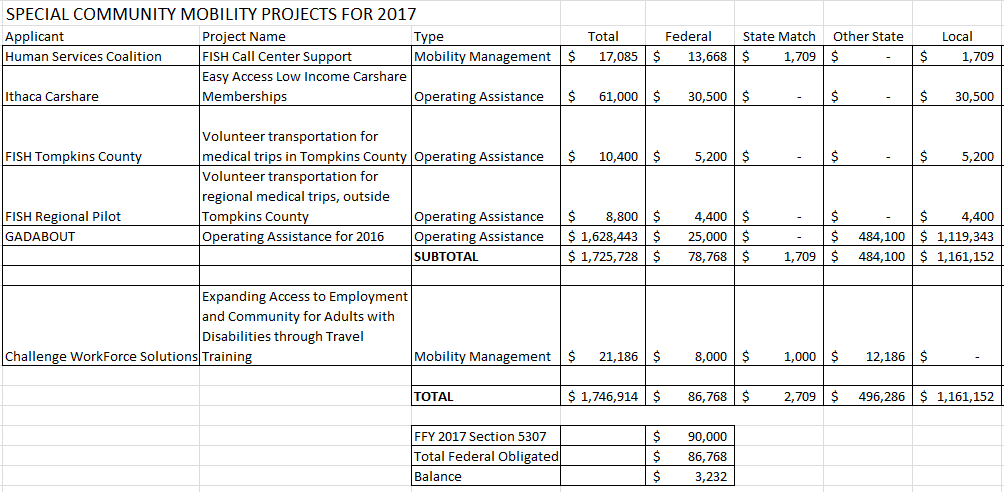 Table BTable CThe Policy Committee of the Ithaca-Tompkins County Transportation Council approved this amendment on December 20, 2016.Mobility Management Projects Federal Sec 5307NYSDOTLocalTotalWay2Go/ Tompkins County $   220,000  $       27,500  $        27,500  $     275,000 Way2Go/ Regional $   130,000  $       16,250  $        16,250  $     162,500 Finger Lakes Rideshare  $        8,000  $          1,000  $          1,000  $        10,000 Total $   358,000  $       44,750  $        44,750  $     447,500 Section 5310 Enhanced Mobility for Seniors and Individuals with DisabilitiesSection 5310 Enhanced Mobility for Seniors and Individuals with DisabilitiesSection 5310 Enhanced Mobility for Seniors and Individuals with DisabilitiesSection 5310 Enhanced Mobility for Seniors and Individuals with DisabilitiesSection 5310 Enhanced Mobility for Seniors and Individuals with DisabilitiesGADABOUT Projects:Federal Sec 5310StateGadaboutTotalNew Freedom Operating Assistance $          41,000  $      20,000  $    21,000  $    82,000 Purchase (2) Buses $          86,000  $        0  $    22,000  $  108,000 Total$127,000 $20,000 $43,000 $190,000 